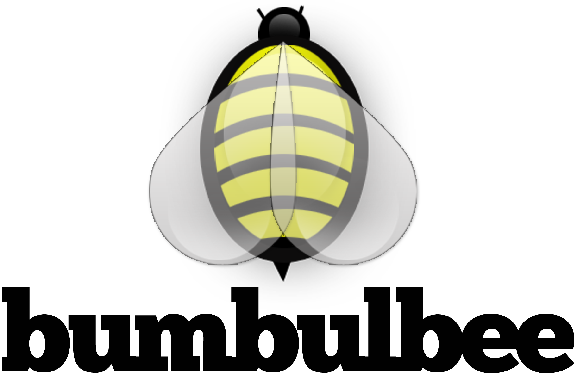 PROPOSAL FORSERVICESFORINDEPENDENTCONTRACTORSTABLE OF CONTENTS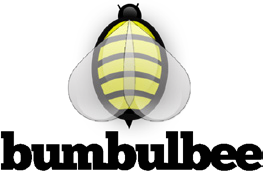 OUR PROPOSAL	12EXPECTED RESULTS	17PRICING	18QUALIFICATIONS	19CONCLUSION	21WELCOMEThis  is  a  dummy  text,  it’s  only   for   presentation   purpose.   You   can   change   this text  very  easily  by   selecting   your   text   tools.   We   have   put   this   text   in   English so  that  you  can  understand  the  purpose  of  this  design  very  clearly.  You  can   prepare your own text and replace this section.Far far away, behind the word mountains, far from the  countries  Vokalia  and Consonantia,  there  live  the  blind  texts.  Separated  they  live   in   Bookmarksgrove   right at the coast of the Semantics,  a  large  language  ocean.  A  small  river  named  Duden flows by their place and supplies it with the necessary regelialia. It is a paradisematic  country,  in  which  roasted  parts  of  sentences  fly  into  your  mouth.  Even  the  all-powerful  Pointing  has  no  control  about  the  blind   texts   it   is   an   almost  unorthographic  life  One  day  however  a  small  line  of   blind   text   by   the name of Lorem Ipsum decided  to  leave  for  the  far  World  of  Grammar.  The  Big  Oxmox advised her not to do soThegreatestpleasurein lifeisdoingwhatpeople say you cannot doPREAPRED FOR XYZ CORPORATIONS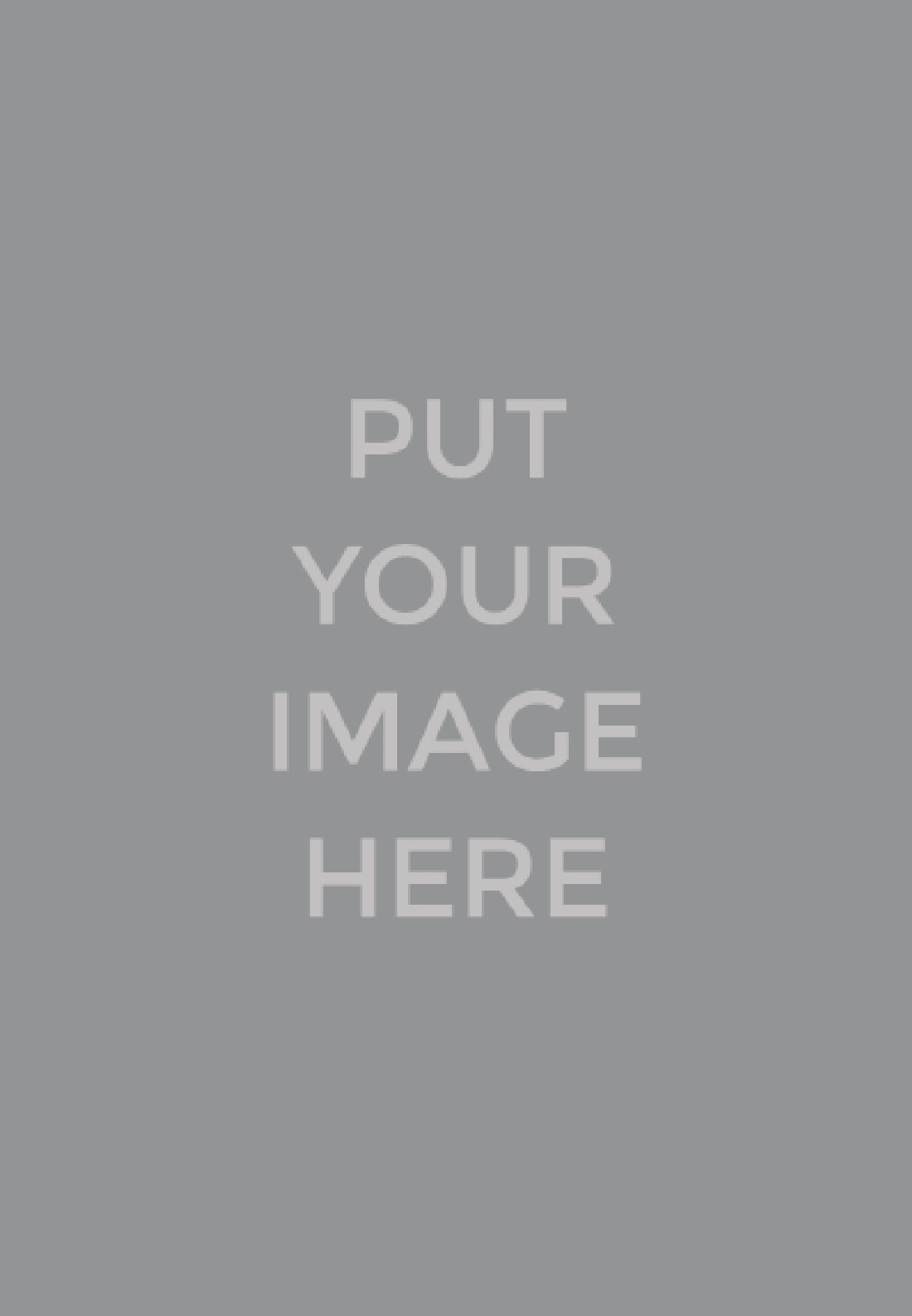 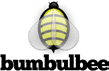 ABOUT ME[The  proposal  for  services  is  at  the  heart   of   an   independent   contractor’s   sales tool  kit.  It  combines  key  company  information,   your   unique   selling   proposition,  and  your  knowledge  of  a  client’s  needs  and  wants  into  a  single  document  that     can also serve as a basis for contract negotiations.Use this sample proposal as an outline for developing your own.To delete any shaded tips (like this one), just click the tip text and then press  the  spacebar.The  sample  content   throughout   this   proposal   includes   placeholder   content   for you to replace with your own. All placeholder text is surrounded  by  angle  brackets (<>).][Use  the  overview  to  provide  a  brief  summary   of   the   reason   for   the   proposal,  and  how  you  can  best  support  the  client’s  needs.  You   can  expand    on this summary throughout the rest of the proposal.]<Your   Company>   is   pleased   to   submit   this   proposal   for   services   to   support<Client’s  Company>  in  achieving  its  goals  for  improving  customer  satisfaction  by<providing training and post-sales support for its  new  order  entry  and  fulfilment  system. We have partnered with dozens of small businesses throughout the Northeast—businesses   committed   to    improving    the    customer    experience  through convenience, accuracy of orders, and timely delivery.>PROPOSAL FOR SERVICESFOR INDEPENDENT CONTRACTORS	6The ObjectiveSummarize   key   business   highlights.   For    example,    you    might    include    a    chart    showing    sales,    expenses    and    net    profit    for    several    years.    Note:    to    replace the sample chart data with your own, right-click the chart and then click Edit Data.<Need #1: improve response time for customer questions ><Need #2: improve upon weaknesses in up-sell/cross-sell volumes><Need #3: rapid training for staff on new system>The Opportunity[Include major points and identify the opportunity. Restate the client’s project goals you identified previously (such as via RFP, interview, etc.).]<Goal #1: Train all CSRs on new system within 6 weeks of go-live date><Goal #2: Integrate sales training with functional training on new system><Goal #3: Monitor sales volume, return rates, and key satisfaction metrics for 6 weeks following training>The Solution[Include   recommendations   that   lead   to   your   proposed   solution.   Summarize   what   you’re   proposing   to   do   and   how   you’re   going   to   meet   the   goals.   You’ll               be able to expand on the details within the ‘Our Proposal’ section.]<Recommendation #1: Recommendation # 1 statement><Recommendation #2: Recommendation # 2 statement><Recommendation #3: Recommendation # 3 statement>PROPOSAL FOR SERVICESFOR INDEPENDENT CONTRACTORSPREAPRED FOR XYZ CORPORATIONS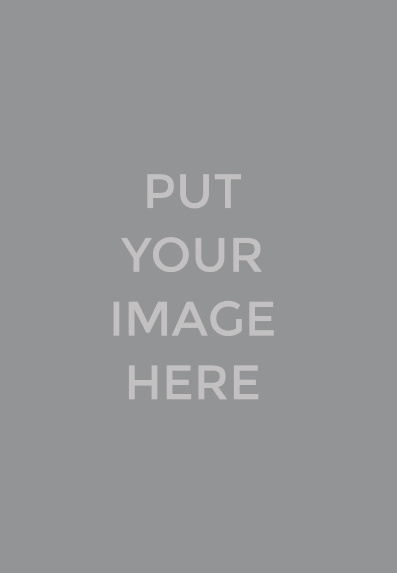 PROFESSIONAL SKILLSThis is a  dummy  text,  it’s  only  for  presentation  purpose. You can change this  text  very  easily  by  selecting your text tools.  We  have  put  this  text  in English  so  that  you  can  understand  the  purpose   of this  design  very  clearly.  You  can  prepare  your   own text and replace this section.Far  far  away,  behind  the  word  mountains,   far   from the countries Vokalia and Consonantia, there live  the  blind  texts.  Separated  they  live  in  Bookmarksgrove  right at the coast of the Semantics, a large language  ocean.This is a dummy  text,  it’s  only  for  presentation  purpose.  You  can  change  this  text  very  easily   by   selecting   your text tools.  We  have  put  this  text  in  English  so  that  you  can  understand  the  purpose  of  this  design  very  clearly.  You can prepare your own text and replace this section.Far far away, behind the word mountains, far from the countries Vokalia and  Consonantia,  there  live  the  blind  texts.  Separated  they  live   in   Bookmarksgrove   right   at   the coast of the Semantics, a large language ocean.PROPOSAL FOR SERVICESFOR INDEPENDENT CONTRACTORSPORTFOLIO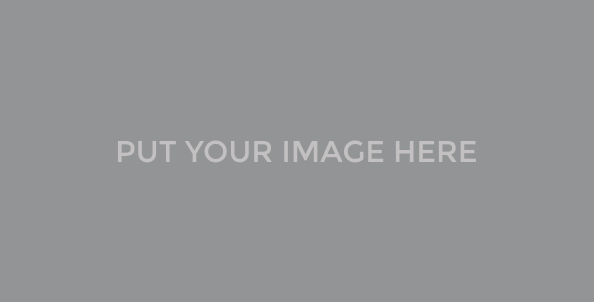 This is a  dummy  text,  it’s  only  for  presentation  purpose.  You  can  change  this  text  very  easily  by  selecting  your  text  tools.  We   have  put  this  text  in  English   so that you can understand the purpose of  this  design  very  clearly.  You  can  prepare your own text and replace this section.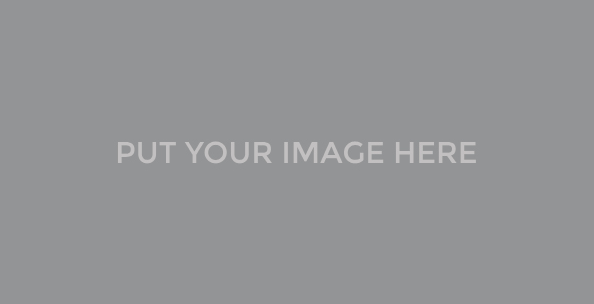 Far  far  away,  behind  the   word   mountains,   far   from   the   countries   Vokalia   and Consonantia, there live  the  blind  texts.  Separated  they  live  in  Bookmarksgrove right at the coast of the Semantics, a large language ocean.PROPOSAL FOR SERVICESFOR INDEPENDENT CONTRACTORSService ProposalF O R	YO U R	CO M PA N YPROPOSAL FOR SERVICESFOR INDEPENDENT CONTRACTORSPREAPRED FOR XYZ CORPORATIONS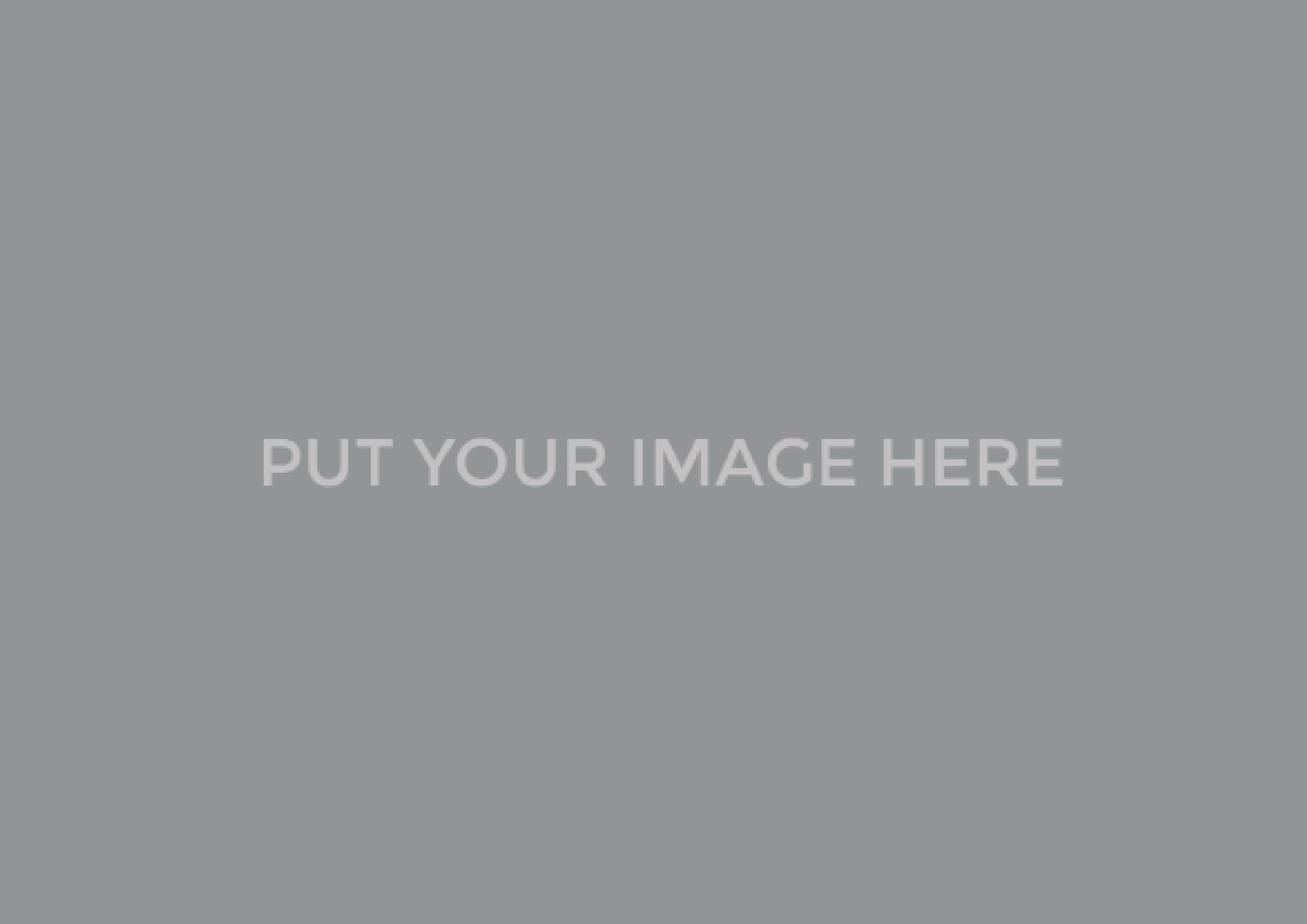 Who wishes to fight mustfirstcountthecostPROPOSAL FOR SERVICES11	FOR INDEPENDENT CONTRACTORSOUR PROPOSAL[Provide   background   information,   including   a    brief    background    on    your    company    and   your   understanding   of   the   client’s   needs   and   specific   issues   to   be   addressed.    You  may  also  choose  to   include   the   results   of   any   related   research,   project   history,   and   additional   factors   that   impact   the   client’s   needs,   such   as   socio-economic   trends   or  impending  regulations.  Show  your  understanding   of   the   benefits   the   client   can   expect.  For   example,   describe   the   risks--what   might   be   lost--if   appropriate   action   is   not taken and compare  this  to  the  benefits  they  can  achieve  with  a  positive  course  of  action. If applicable, identify potential areas  of  concern  for  the  client  and  how  you  can  address them. Such items may be fundamental issues that appear trivial, but  are  often  overlooked   by   competing   proposals.Describe   how   your   capabilities    and    proposed solution  align  with  the  client’s  goals  for   the   project,   including   how   your   qualifications  can uniquely address the current opportunity.]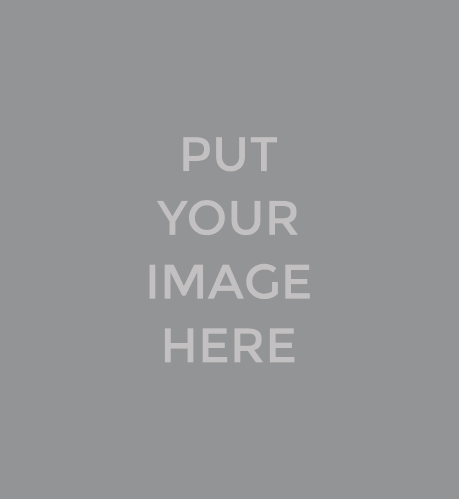 <Client’s  Company>  has  a   well-deserved   reputation   for   quality   customer   service.   However,   faced   with   changes   in   distribution   systems,   economic   impacts    to transportation and logistics, and limitations  that  prevent  taking  full  advantage  of  improvements   in   technology,   <Client’s   Company>   faces   the   possibility   of    decreasing sales revenues due customer perceptions of slow delivery and services.We  have  developed  solutions  to  help  businesses  stay  ahead  of   customer   satisfaction   trends  and  propose  that  <Client’s   Company>   implement   a   logistics   solution   focused   on JIT  order  management  and  automation  of  many  manual  steps  in  your  delivery  process.     Our  solution  easily   integrates   with   a   wide   range   of   off-the-shelf   CRM   solutions   and   can enable <Client’s Company> to fully  realize  the  benefits  of  improved  productivity  throughout  the  entire   sales   cycle.   Most   importantly,   we   provide   the   training   and support for this new solution  that  ensures  your  staff  can  ramp  up  quickly  and  realize  concrete improvements in sales closure, customer satisfaction, and sales metrics.PROPOSAL FOR SERVICESFOR INDEPENDENT CONTRACTORSRationale[Describe  your  reasons  for  developing  the  project  as  you  have  proposed       it. You may need to justify why you have  chosen  your  unique  approach.  Consider including the following points in your rationale.]ResearchMarket opportunitiesAlignment with missionCurrent resources/technologyExecution StrategyOur execution  strategy  incorporates  proven  methodologies,  extremely  qualified personnel, and a  highly  responsive  approach  to  managing  deliverables.  Following  is  a  description  of  our  project  methods,   including how the project  will  be  developed,  a  proposed  timeline  of  events,  and reasons for why we suggest developing the project as described.[Summarize  your  strategy  based  on  your  research   into   the   client’s   needs,   your experience in providing similar services to other clients, etc.]Technical/Project Approach[Describe the details of how the project will be managed from start to finish.  This  will  include  your  specific  methodologies  for  completing  deliverables,  project  management tools and techniques, communications with the client, methods to evaluate and mitigate risk, and how the project will be evaluated.]Resources[Describe the resources you have in place or plan to acquire, such as qualified contractors, facilities, and technology.]This  is  a  dummy  text,  it’s  only  for  presentation  purpose.  You   can  change  this  text  very  easily  by  selecting  your  text  tools.  We   have  put  this  text  in  English  so  that           you can understand the purpose of this design very clearly. You can prepare your own text and replace this section.PROPOSAL FOR SERVICESFOR INDEPENDENT CONTRACTORSProject DeliverablesFollowing is a complete list of all project deliverables:PROPOSAL FOR SERVICESFOR INDEPENDENT CONTRACTORSTimeline for Execution[Summarize the timeline of project-related events from start to finish.]Key project dates are outlined below. Dates are best-guess estimates and are subject to change until a contract is executed.[In  the  table  that  follows,  include  all  important  dates  related  to  the  project,  broken  down  by  date  and  duration.  The  descriptions  shown  are  for  illustration  purposes       only:  replace  them  with  meaningful  descriptions  related  to  your  project.  Items  can  include  such  things  as   payment   and   project   milestones,   installation   schedules,  meetings, or reviews.]Note:If your products and/or services are more important than your location, move this topic before location and hours of business.If you are providing only products or only services, delete the part of this heading that is inappropriate.PROPOSAL FOR SERVICESFOR INDEPENDENT CONTRACTORSPREAPRED FOR XYZ CORPORATIONS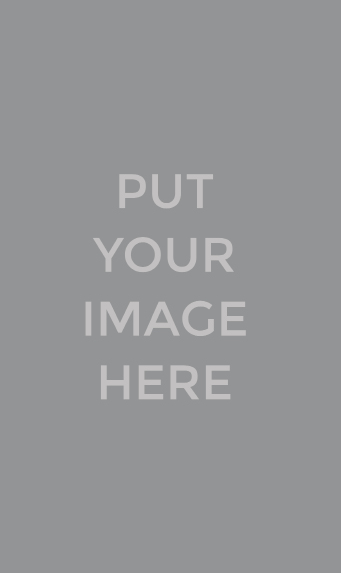 Supplied MaterialThe   following   materials   are   to   be   supplied   by   <Client’s   Company>   for   this   project.   For <Your  Company>  to  meet  project  milestones,  this  material  must  be  supplied  on  schedule.  The  due  dates  included  in  the  following  table  represent  our  best  guess  based     on current proposed project dates:This is  a  dummy  text,  it’s  only  for  presentation  purpose.  You  can  change  this  text  very  easily by selecting your text tools.  We  have  put  this  text  in  English  so  that  you  can understand the purpose of this design  very  clearly.  You  can  prepare  your  own  text  and  replace this section.PROPOSAL FOR SERVICESFOR INDEPENDENT CONTRACTORSEXPECTED RESULTS[Describe the results expected from the project  and  why  your  approach  will  achieve those results.]We expect our  proposed  solution  to  <Client’s  Company>’s  requirements  to  provide the following results:This is a  dummy  text,  it’s  only  for  presentation  purpose.  You  can  change  this  text  very  easily  by  selecting  your  text  tools.  We   have  put  this  text  in  English   so that you can understand the purpose of  this  design  very  clearly.  You  can  prepare your own text and replace this section.Far  far  away,  behind  the   word   mountains,   far   from   the   countries   Vokalia   and Consonantia, there live  the  blind  texts.  Separated  they  live  in  Bookmarksgrove right at the coast of the Semantics, a large language ocean.Financial Benefits<Result #1:  Brief description of desired result><Result #2: Brief description of desired  result><Result #3: Brief description of desired  result>This is a  dummy  text,  it’s  only  for  presentation  purpose.  You  can  change  this  text  very  easily  by  selecting  your  text  tools.  We   have  put  this  text  in  English   so that you can understand the purpose of  this  design  very  clearly.  You  can  prepare your own text and replace this section.Technical Benefits<Result #1:  Brief description of desired result><Result #2: Brief description of desired  result><Result #3: Brief description of desired  result>This is a  dummy  text,  it’s  only  for  presentation  purpose.  You  can  change  this  text  very  easily  by  selecting  your  text  tools.  We   have  put  this  text  in  English   so that you can understand the purpose of  this  design  very  clearly.  You  can  prepare your own text and replace this section.Other Benefits[Use  this  section  to  describe  less  tangible  benefits  such  as  increased  morale      or improved customer satisfaction.]This is a  dummy  text,  it’s  only  for  presentation  purpose.  You  can  change  this  text  very  easily  by  selecting  your  text  tools.  We   have  put  this  text  in  English   so that you can understand the purpose of  this  design  very  clearly.  You  can  prepare your own text and replace this section.PROPOSAL FOR SERVICESFOR INDEPENDENT CONTRACTORSPRICINGThis  is  a  dummy  text,  it’s  only  for  presentation  purpose.  You   can  change  this  text  very  easily  by  selecting  your  text  tools.  We   have  put  this  text  in  English  so  that           you can understand the purpose of this design very clearly. You can prepare your own text and replace this section.Far   far  away,   behind  the  word  mountains,  far  from  the  countries  Vokalia  and  Consonantia,  there  live  the  blind  texts.  Separated  they  live  in  Bookmarksgrove  right                  at the coast of the Semantics, a large language ocean.Basic Pack Details oneBasic Pack Details TwoBasic Pack Details ThreeStandard Pack Details oneStandard Pack Details TwoStandard Pack Details ThreeStandard Pack Details FourStandard Pack Details FiveStandard Pack Details SixPremium Pack Details onePremium Pack Details TwoPremium Pack Details ThreePremium Pack Details FourPremium Pack Details FivePremium Pack Details SixPremium Pack Details SevenPremium Pack Details EightPROPOSAL FOR SERVICESFOR INDEPENDENT CONTRACTORSPREAPRED FOR XYZ CORPORATIONS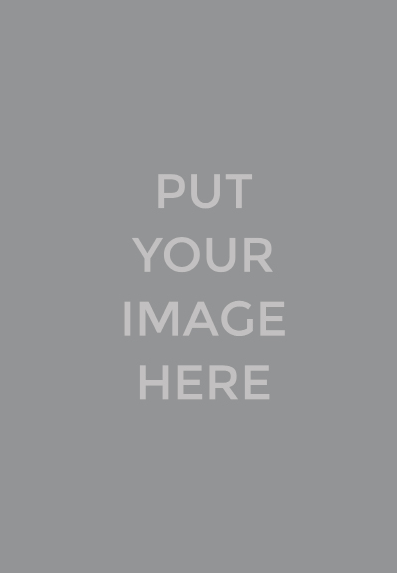 QUALIFICATIONS<Your Company> is continually proven to be an industry leader for <high quality/guaranteed> <product/service> in the following ways:[Describe  what  sets   your   company   apart   from   your   competition   (your   unique selling proposition).]<Unique point #1><Unique point #2><Unique point #3>[Describe the strengths  of  your  company,  focusing  on  specializations  that  are  most  relevant   for   this   project.   As   appropriate,   include   additional   strengths   of  your  unique  selling  proposition  that   provide   benefits   the   customer   may   not have articulated.Identify  qualifications  that   support   your   ability   to   address   specific   client needs for the project.Provide  information  that  shows  how  you  can  meet   the   required   schedule,   such  as  staffing/subcontractors  and  percentage  of   time   devoted   to   the  project.]PROPOSAL FOR SERVICESFOR INDEPENDENT CONTRACTORSEven if you are on the righttrack,You’llgetrun overifyoujustsitthere.PROPOSAL FOR SERVICESFOR INDEPENDENT CONTRACTORS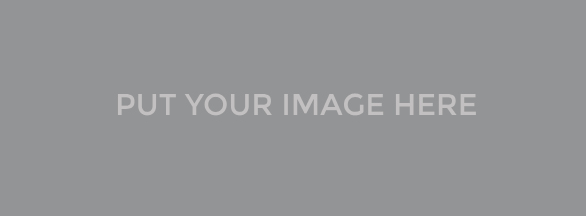 PREAPRED FOR XYZ CORPORATIONSCONCLUSION[Close  out  the  proposal  with  a  statement  that  demonstrates  your  concern  for  the  client  and  their  needs,  your  expertise,  and  your  willingness  to  help  them  solve               the issues in question. Include any expected next steps and note the ways they can get in touch with you.]We  look  forward  to  working  with   <Client’s   Company>   and   supporting   your   efforts   to   improve   your   sales   cycle   with   <integrated   CRM,   JIT   Inventory   management,  and  training  and  support  services>.  We   are  confident  that  we  can  meet  the  challenges  ahead,  and  stand  ready  to  partner  with  you  in  delivering  an  effective  IT           support solution.If  you  have  questions  on  this  proposal,  feel  free  to  contact  <Name>  at  your  convenience  by  email  at  <Email  address>  or  by  phone  at  <Telephone>.   We   will  be  in           touch with you next week to arrange a follow-up conversation on the proposal.Thank you for your consideration,PROPOSAL FOR SERVICESFOR INDEPENDENT CONTRACTORSYour Company Name 123 Street Name Building Name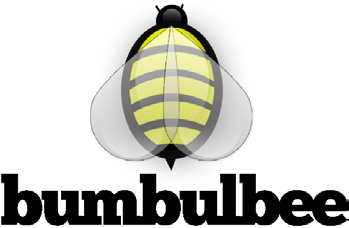 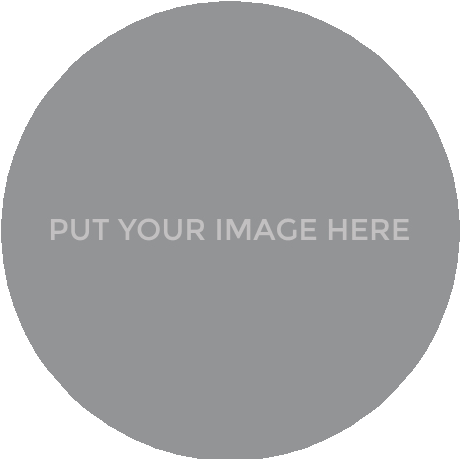 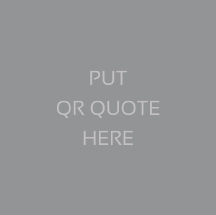 Road No. 01, State Name Zip CodeCountryPhone+ 00 123 4567 890Opening hours:Monday - Friday 09:00 - 18:00 Weekend: by appointment onlyEmail info@youremailaddress.comHow to get herePut the instructions to reach your dental clinicBy Bus By TrainBy Airplane By MetroFurther Instruction If Any This is a dummy text . Please replace with your own.МАРКЕТИНГ-КИТ ОТ “ПАНДА КОПИРАЙТИНГ”СТОИМОСТЬ “ПОД КЛЮЧ” ОТ $130	ЯЗЫКИ: РУССКИЙ, АНГЛИЙСКИЙ, ФРАНЦУЗСКИЙ, НЕМЕЦКИЙСИЛЬНЫЙ ПРОДАЮЩИЙ ТЕКСТ В 5 СТИЛЯХГОТОВНОСТЬ ОТ 72 ЧАСОВ	ПОДБОР ИЗ 20 000+ ПЛАТНЫХ ЛИЦЕНЗИОННЫХPRO-ШАБЛОНОВДополнительно: оформление под брендбук компании или подбор сочетаний цветов для создания вашего фирстиля и оформления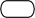 Также “под ключ”: презентации, брошюры, White Paper, буклеты, коммерческие предложения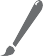 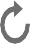 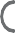 customers@petr-panda.ru Главный сайт проекта: petr-panda.ru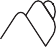 MARKETING KIT BY PANDA COPYWRITING PROJECTA TURNKEY COST STARTS AT $130	LANGUAGES: RUSSIAN, ENGLISH, FRENCH, AND GERMANSTYLES OF THE POWERFUL SELLING 5 TEXTAN AVAILABILITY FROM 72 HOURS	A SELECTION OF 20,000+ PAID LICENSED PRO TEMPLATESAdditionally: design for a company’s brand book or selection of color combinations to create your corporate identity and designPlus: presentations, brochures, White Paper, booklets, and business proposals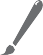 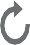 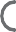 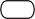 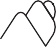 customers@petr-panda.ruThe main project’s website: petr-panda.ruDeliverableDescriptions[Deliverable 1][Brief Description][Deliverable 2][Brief Description][Deliverable 3][Brief Description][Deliverable 4][Brief Description]DescriptionDurationIncorporation Expenses<Project Start><Milestone 1><Milestone 2>